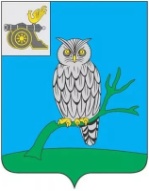 АДМИНИСТРАЦИЯ МУНИЦИПАЛЬНОГО ОБРАЗОВАНИЯ «СЫЧЕВСКИЙ РАЙОН»  СМОЛЕНСКОЙ ОБЛАСТИ Р А С П О Р Я Ж Е Н И Еот  14 мая 2021 года № 163-рОб организации и проведении публичных слушаний по проекту Генерального плана  Никольского сельского поселения Сычевского района Смоленской области в новой редакции и проекту Правил землепользования и застройки Никольского сельского поселения Сычевского района Смоленской области в новой редакцииНа основании Федерального закона от 06.10.2003 г. № 131-ФЗ «Об общих принципах организации местного самоуправления в Российской Федерации», Градостроительного кодекса Российской Федерации, Земельного кодекса Российской Федерации, Устава муниципального образования «Сычевский район» Смоленской области, решения Сычевской районной Думы от 23.04.2008 года  № 298 (в редакции решений Сычевской районной Думы от 29.11.2019 года № 231,                         от 24.02.2021 года №16).1. Публичные слушания по проекту Генерального плана Никольского сельского поселения Сычевского района Смоленской области в новой редакции и проекту Правил землепользования и застройки Никольского сельского поселения Сычевского района Смоленской области в новой редакции провести в каждом населенном пункте Никольского сельского поселения Сычевского района Смоленской области в соответствии с графиком (прилагается).2. Образовать комиссию по подготовке, организации и проведению публичных слушаний в Никольском сельском поселении Сычевского района Смоленской области, сбору предложений и замечаний, касающихся проекта Генерального плана Никольского сельского поселения Сычевского района Смоленской области в новой редакции и проекта Правил землепользования и застройки Никольского сельского поселения Сычевского района Смоленской области в новой редакции в следующем составе:- Никонорова Татьяна Вениаминовна – Глава муниципального образования «Сычевский район» Смоленской области;- Лопухова Маргарита Александровна – председатель Сычевской районной Думы;- Суворов Владимир Васильевич – Глава Никольского сельского поселения Сычевского района Смоленской области; - Соловьева Валентина Леонидовна – начальник отдела по земельным и имущественным отношениям Администрации муниципального образования «Сычевский район» Смоленской области;-  Трофимова Ольга Александровна – главный специалист – архитектор Администрации муниципального образования «Сычевский район» Смоленской области;- Сопленкова Альбина Викторовна – главный специалист – юрист Администрации муниципального образования «Сычевский район» Смоленской области.3. Определить места для размещения и ознакомления с материалами проекта Генерального плана Никольского сельского поселения Сычевского района Смоленской области в новой редакции и проекта Правил землепользования и застройки Никольского сельского поселения Сычевского района Смоленской области в новой редакции:- Администрация муниципального образования «Сычевский район» Смоленской области по адресу: Смоленская область, г. Сычевка, пл. Революции,                  д. 1;- Администрация Никольского сельского поселения Сычевского района Смоленской области по адресу: Смоленская область, Сычевский район,                                д. Никольское,  ул. Набережная, д.13;- сайт Федеральной Государственной Информационной Системы Территориального Планирования (ФГИС ТП);- официальный сайт Администрации муниципального образования «Сычевский район» Смоленской области  в информационно-телекоммуникационной сети «Интернет»;- официальный сайт Администрации Никольского сельского поселения Сычевского района Смоленской области  в информационно-телекоммуникационной сети «Интернет».4. Установить, что предложения и замечания в устной или письменной форме по проекту Генерального плана Никольского сельского поселения Сычевского района Смоленской области в новой редакции и проекту Правил землепользования и застройки Никольского сельского поселения Сычевского района Смоленской области в новой редакции принимаются в рабочие дни с 9.00 до 13.00 и с 14.00                       до 17.00 по адресу: г. Сычевка, пл. Революции, д. 1, в срок до 22 июня 2021 г.5. Заключение о результатах публичных слушаний опубликовать в газете «Сычевские вести» и разместить на официальном сайте Администрации муниципального образования «Сычевский район» Смоленской области в сети «Интернет».6. Опубликовать настоящее распоряжение в газете «Сычевские вести» и разместить на официальном сайте Администрации муниципального образования «Сычевский район» Смоленской области  в информационно-телекоммуникационной сети «Интернет». 7. Признать утратившим силу распоряжение Администрации муниципального образования «Сычевский район» Смоленской области  от 30.04.2021 года № 151-р. 8. Контроль за исполнением настоящего распоряжения оставляю за собой.Глава муниципального образования«Сычевский район» Смоленской области                                             Т.В. НиконороваПриложение к распоряжению Администрациимуниципального образования «Сычевский район»Смоленской области                                                                                               от 14.05.2021 года № 163-р    ГРАФИКпроведения публичных слушаний по проекту Генерального плана  Никольского сельского поселения Сычевского района Смоленской области в новой редакции и проекту Правил землепользования и застройки Никольского сельского поселения Сычевского района Смоленской области в новой редакции№ п/пНаселенные пунктыДата и время проведенияМесто проведения1д. Никольское22.06.2021 в 14-00Здание Администрации  д. Никольское, ул. Набережная, № 13, п. 32д.  Софьино22.06.2021 в 14-00Здание Администрации  д. Никольское, ул. Набережная, № 13, п. 3 3 д. Жерновка22.06.2021 в 14-30 Здание Администрации  д. Никольское, ул. Набережная, № 13, п. 3  4д.  Сидорово22.06.2021 в 14-30 Здание Администрации  д. Никольское, ул. Набережная, № 13, п. 35д.  Половцы22.06.2021 в 14-30 Здание Администрации  д. Никольское, ул. Набережная, № 13, п. 36д. Благуша22.06.2021 в 15-30Здание Администрации, д. Хлепень, ул. Центральная,  № 437д. Хлепень22.06.2021 в 15-30Здание Администрации, д. Хлепень, ул. Центральная,  № 43 8д. Аристово22.06.2021 в 15-30 Здание Администрации, д. Хлепень, ул. Центральная,  № 439д.Соколино22.06.2021 в 16-30 Здание сельского Дома Культуры, д. Соколино, ул. Центральная,  № 310д.  Ярыгино22.06.2021 в 16-30Здание сельского Дома Культуры, д. Соколино, ул. Центральная,  № 3  11д.  Прудище22.06.2021 в 16-30Здание сельского Дома Культуры, д. Соколино, ул. Центральная,  № 3  12д.  Попсуево22.06.2021 в 16-30 Здание сельского Дома Культуры, д. Соколино, ул. Центральная,  № 313д. Субботники22.06.2021 в 17-30Здание Администрации   д. Субботники, ул. Набережная,  № 514д. Лычники22.06.2021 в 17-30Здание Администрации   д. Субботники, ул. Набережная,  № 5  15д. Кукино22.06.2021 в 17-30 Здание Администрации   д. Субботники, ул. Набережная,  № 5    16д.  Ноздринка22.06.2021 в 17-30 Здание Администрации   д. Субботники, ул. Набережная,  № 517д. Перевесье	22.06.2021 в 18-00 Здание Администрации   д. Субботники, ул. Набережная,  № 518д. Попцово22.06.2021 в 18-00 Здание Администрации   д. Субботники, ул. Набережная,  № 519д. Леушники22.06.2021 в 18-00 Здание Администрации   д. Субботники, ул. Набережная,  № 520д. Пырьево22.06.2021 в 18-00 Здание Администрации   д. Субботники, ул. Набережная,  № 521д.  Бобышево-Нет жителей22д.  Бурдово-Нет жителей23д.  Дроздово-Нет жителей24д.  Зазерки-Нет жителей25д.  Колокольня-Нет жителей26д. Маньшино-Нет жителей27д. Настасьино-Нет жителей28д. Никитино-Нет жителей29д. Подберезье-Нет жителей